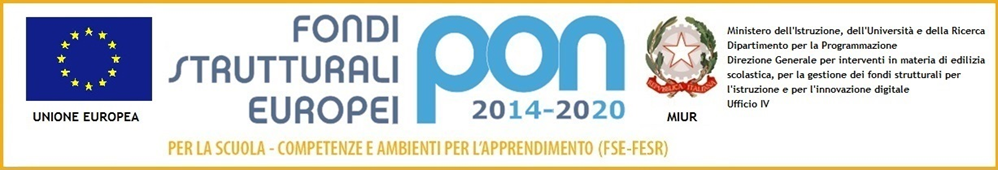 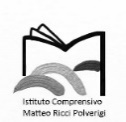 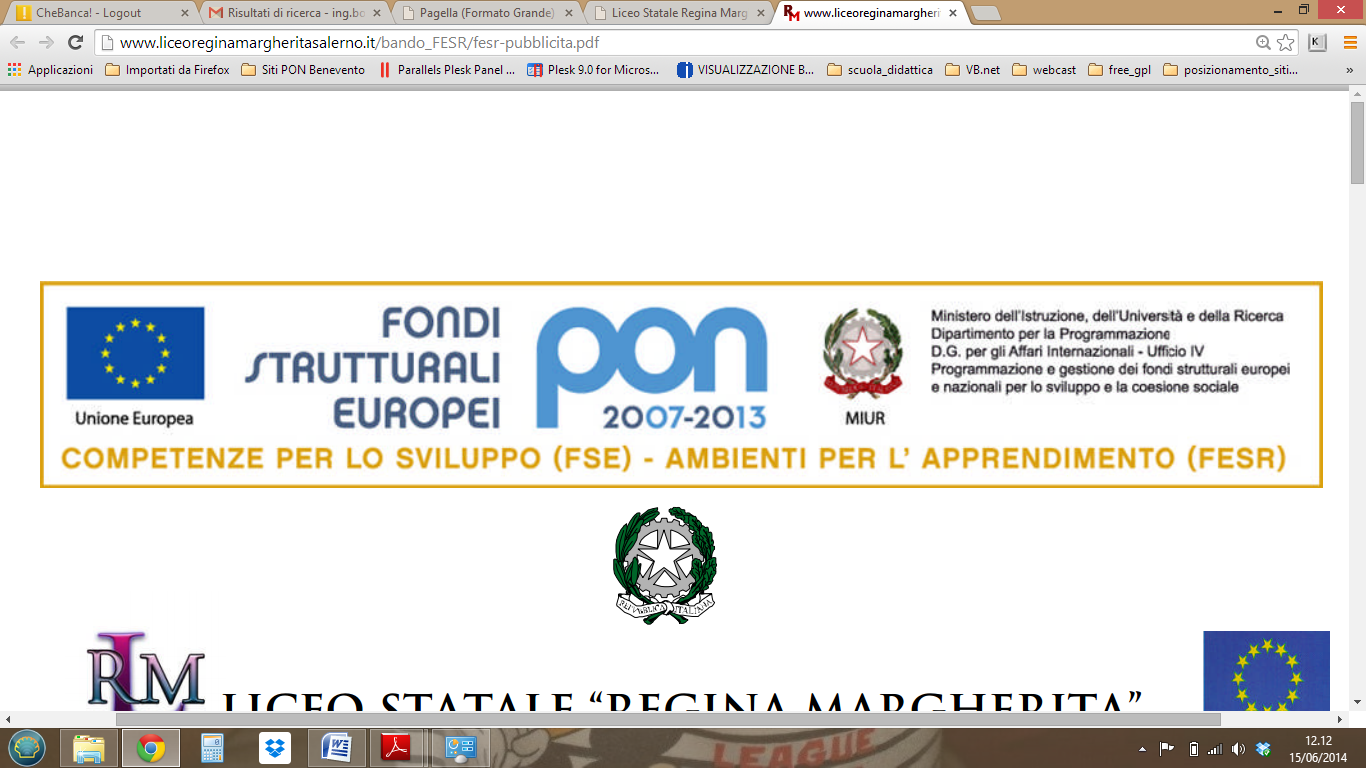 ISTITUTO COMPRENSIVO “MATTEO RICCI” Via Marconi n. 22 – 60020  POLVERIGI (AN)Tel. 071/906101-9069265  Fax 071/9069265 – Cod. Fisc. 80016950422e-mail: anic80300l@istruzione.it pec: anic80300l@pec.istruzione.it		www.icpolverigi.gov.it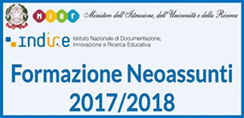 Planning Visiting 2018Venerdì 20 aprile 2018Ore 8.00 	 Saluto del Dirigente Scolastico Ore 9.00 	Visita alla Scuola Primaria “Don Bosco, Polverigi“Leggiamo, divertiamoci e impariamo l’inglese con le TIC”.L’esperienza didattica in lingua inglese con utilizzo della piattaforma EdmodoOre 10.15	Visita alla Scuola Secondaria di I grado “G. Spontini”, Agugliano.“Didattica per competenze e competenze per la didattica”. Lavoro cooperativo a classi aperte, Matematica e StoriaOre 11.30	Visita alla Scuola dell’Infanzia “L’Aquilone”, Camerata Picena.“Setting di apprendimento: osservazione”. L’esperienza dell’ortoOre 12.30	Momento conviviale e di osservazione dei bambini durante gli orari della mensa presso la Scuola dell’Infanzia “L’Aquilone”, Camerata PicenaMartedì 24 aprile 2018Ore 8.00	Accoglienza presso i locali della Segreteria AmministrativaOre 8.30		 Scuola Secondaria di I grado, Agugliano: “Il Pianeta della Musica”. Esperienza di educazione musicale Ore 10.30	 Scuola Primaria “IV Novembre”, Agugliano“Book in progress: Le Regioni Italiane”. L’esperienza didattica con utilizzo della LIMOre 12.30	Momento conviviale. Osservazione dei bambini durante la mensa scolastica, Scuola Primaria “IV Novembre”, AguglianoOre 13.30	Riflessione sulle attività osservate con il Dirigente Scolastico e lo Staff